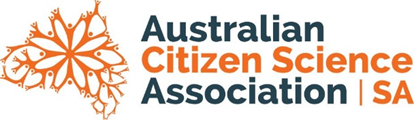 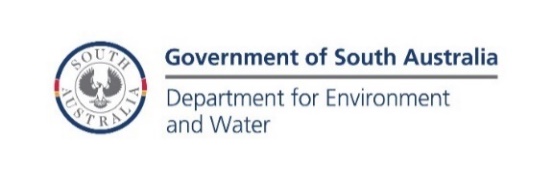 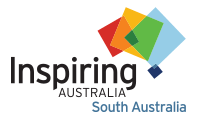 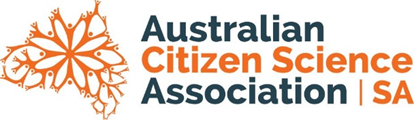 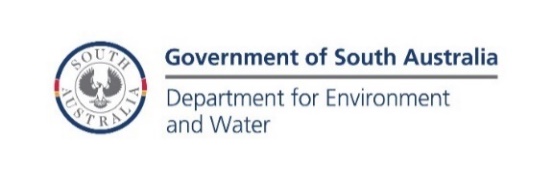 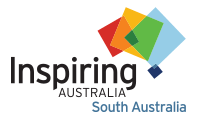 South Australian Citizen Science Award202 Nomination Guidelines   Nominations close 10am Tuesday 11 June 2024InvitationInspiring South Australia, the Department for Environment and Water and the South Australian Chapter of the Australian Citizen Science Association (ACSA) are delighted to announce the 2024 awards for outstanding Citizen Science Projects in South Australia. We invite applications from groups and individuals currently engaged in citizen science activities that promote and increase community participation in projects that encompass quality science, engagement and education.About the AwardParticipation in citizen science is growing around the world and is delivering wonderful scientific, educational and social benefits. ACSA defines citizen science as: “citizen science involves public participation and collaboration in scientific research with the aim to increase scientific knowledge”.  The profile and capacity of citizen science in South Australia has never been stronger and we want to celebrate these achievements. This year we are offering two prizes: a first prize of $5,000 and a finalist prize of $2,500. We would encourage the use of these  to further support the project or to generate new projects. Awards will be announced during National Science Week, August 2024.EligibilityActive Citizen cience projects currently underway in South Australia are eligible for these awards. “Active” projects include those where data is currently being collected, analysed and/or written-up by volunteers and/or project coordinators and/or researchers. Nominations can be made by the project coordinators, researchers or participants. Please note, while schools are ineligible for this award, they can enter the Oliphant Science Awards.CriteriaJudges will consider the following criteria. Your project should:Actively engage citizens in scientific endeavourBuild collaboration and partnershipsOperate legally and ethically Demonstrate a genuine scientific outcomeBenefit both professional  citizen scientistsHave good data management practicesProvide feedback to and acknowledgement of contributions of citizen scientistsAdvance community understanding of scienceAs part of a nomination, you are welcome to include up to three letters of support or testimonials, though these letters are not required. Key Dates ContactInquiries are welcome: Alison Kershaw Inspiring South Australia Program Manager 8273 9107 (during office hours) Nominations should be sent via email to:alison.kershaw@samuseum.sa.gov.au The Australian Citizen Science Association South Australian Chapter helps to implement the strategic goals, priorities and actions of the Australian Citizen Science Association (ACSA) in this state. We build awareness of ACSA and citizen science in our local communities, and we provide a local voice, representation and communication channel at the national level. Citizen scientists, practitioners and researchers are welcome to join our network. https://citizenscience.org.au/acsa-sa/Department for the Environment and Water The South Australian Government has created a $2 million Citizen Science fund, to help South Australians who are enthusiastic about nature to contribute to the collective knowledge about our environment. For more information about this work, visit https://www.environment.sa.gov.au/Inspiring South Australia works collaboratively with the scientists, researchers, arts organisations, community organisations, universities, government agencies and industry to provide all South Australians with opportunities to connect with, learn about and get excited about science, technology, engineering, maths, and medicine (STEMM). https://inspiringsa.org.au/  Nominations open22 April 2024Nominations close10am Tuesday 11 June 2024Nomination assessmentEarly July 2024Finalists notifiedBy 12 July 2024Award presentation6pm Friday 9 August 2024